Thursday: Science- Classifying animals 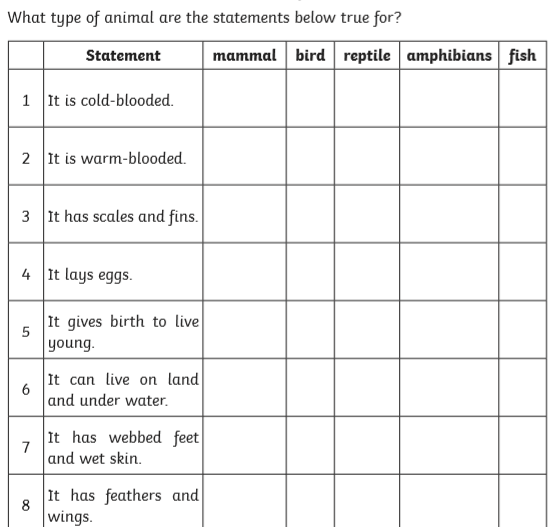 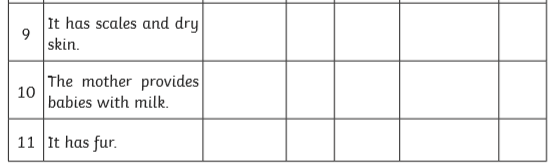 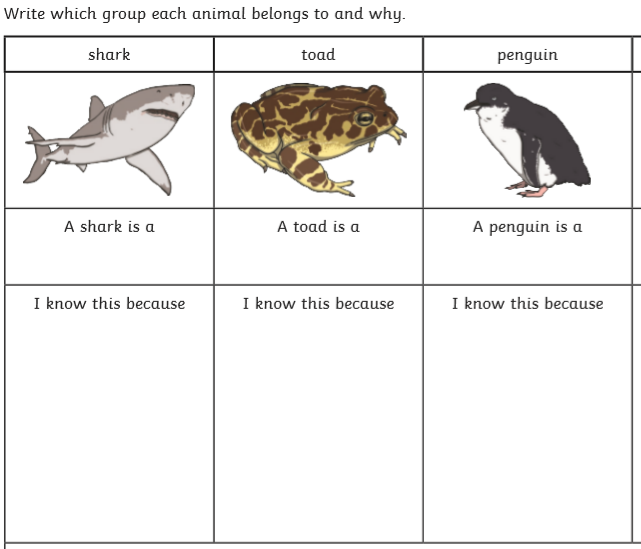 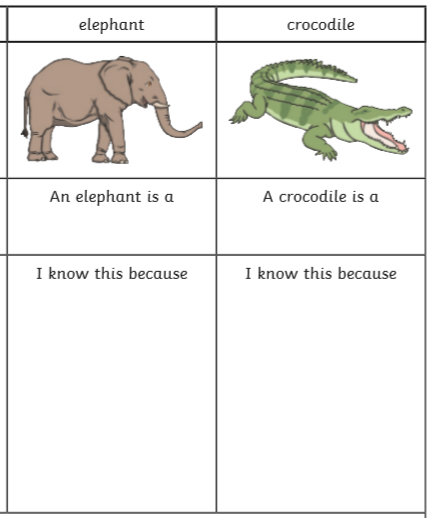 